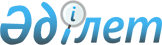 Об утверждении бюджета Ащынского сельского округа на 2024-2026 годыРешение Байганинского районного маслихата Актюбинской области от 28 декабря 2023 года № 109
      В соответствии с пунктом 2 статьи 9-1 Бюджетного кодекса Республики Казахстан и статьей 6 Закон Республики Казахстан "О местном государственном управлении и самоуправлении в Республике Казахстан", Байганинский районный маслихат РЕШИЛ:
      1. Утвердить бюджет Ащынского сельского округа на 2024-2026 годы согласно приложениям 1, 2 и 3 соответственно, в том числе на 2024 год в следующих обьемах:
      1) доходы – 37 649 тысяч тенге, в том числе:
      налоговые поступления – 3 289 тысяч тенге;
      неналоговые поступления – 0 тенге;
      поступления от продажи основного капитала – 0 тенге;
      поступления трансфертов – 34 360 тысяч тенге;
      2) затраты – 44 617 тысяч тенге;
      3) чистое бюджетное кредитование – 0 тенге, в том числе:
      бюджетные кредиты – 0 тенге;
      погашение бюджетных кредитов – 0 тенге;
      4) сальдо по операциям с финансовыми активами – 0 тенге, в том числе:
      приобретение финансовых активов – 0 тенге;
      поступления от продажи финансовых активов государства – 0 тенге;
      5) дефицит (профицит) бюджета – - 6 968 тысяч тенге;
      6) финансирование дефицита (использование профицита) бюджета – 6 968 тысяч тенге, в том числе:
      поступление займов – 0 тенге;
      погашение займов – 0 тенге;
      используемые остатки бюджетных средств – 6 968 тысяч тенге.
      Сноска. Пункт 1 – в редакции решения Байганинского районного маслихата Актюбинской области от 12.04.2024 № 142 (вводится в действие с 01.01.2024).


      2. принять к сведению руководству, что в соответствии со статьей 9 Закона Республики Казахстан "О республиканском бюджет на 2024-2026 годы" установлено:
      с 1 января 2024 года:
      1) минимальный размер заработной платы – 85 000 тенге;
      2) месячный расчетный показатель для исчисления пособий и иных социальных выплат, а также для применения штрафных санкций, налогов и других платежей в соответствии с законодательством Республики Казахстан– 3 692 тенге;
      3) величина прожиточного минимума для исчисления размеров базовых социальных выплат – 43 407 тенге.
      3. Утвердить на 2024 год объем субвенций, передаваемых из районного бюджета в бюджет Ащынского сельского округа в сумме 34 320 тысяч тенге.
      3. Настоящее решение вводится в действие с 1 января 2024 года. Бюджет Ащынского сельского округа на 2024 год
      Сноска. Приложение 1 – в редакции решения Байганинского районного маслихата Актюбинской области от 12.04.2024 № 142 (вводится в действие с 01.01.2024). Бюджет Ащынского сельского округа на 2025 год Бюджет Ащынского сельского округа на 2026 год
					© 2012. РГП на ПХВ «Институт законодательства и правовой информации Республики Казахстан» Министерства юстиции Республики Казахстан
				
      Председатель Байганинского районного маслихата 

М. Сержан
Приложение 1 к решению 
Байганинского районного 
маслихата от 28 декабря 2023 
года № 109
Категория
Категория
Категория
Категория
Сумма (тысяч тенге)
Класс
Класс
Класс
Сумма (тысяч тенге)
Подкласс
Подкласс
Сумма (тысяч тенге)
Наименование
Сумма (тысяч тенге)
I. ДОХОДЫ
37 649
1
Налоговые поступления
3 289
01
Подоходный налог
1 400
2
Индивидуальный подоходный налог
1 400
04
Налоги на собственность
1 179
1
Hалоги на имущество
75
3 
Земельный налог
30
4
Hалог на транспортные средства
860
5
Единый земельный налог
214
05
Внутренние налоги на товары, работы и услуги
710
3
Поступления за использование природных и других ресурсов
710
4
Поступления трансфертов
34 360
02
Трансферты из вышестоящих органов государственного управления
34 360
3
Трансферты из районного (города областного значения) бюджета
34 360
Функциональная группа
Функциональная группа
Функциональная группа
Функциональная группа
Функциональная группа
Сумма (тысяч тенге)
Функциональная подгруппа
Функциональная подгруппа
Функциональная подгруппа
Функциональная подгруппа
Сумма (тысяч тенге)
Администратор бюджетных программ
Администратор бюджетных программ
Администратор бюджетных программ
Сумма (тысяч тенге)
Программа
Программа
Сумма (тысяч тенге)
Наименование
Сумма (тысяч тенге)
II.ЗАТРАТЫ
44 617
01
Государственные услуги общего характера
34 642
1
Представительные, исполнительные и другие органы, выполняющие общие функции государственного управления
34 642
124
Аппарат акима города районного значения, села, поселка, сельского округа
34 642
001
Услуги по обеспечению деятельности акима города районного значения, села, поселка, сельского округа
34 642
07 
Жилищно-коммунальное хозяйство
8 975
3 
Благоустройство населенных пунктов
8 975
124
Аппарат акима города районного значения, села, поселка, сельского округа
8 975
008
Освещение улиц населенных пунктов
8 676
009
Обеспечение санитарии населенных пунктов
299
011
Благоустройство и озеленение населенных пунктов
0
12
Транспорт и коммуникации
1 000
1
Автомобильный транспорт
1 000
124
Аппарат акима города районного значения, села, поселка, сельского округа
1 000
013
Обеспечение функционирования автомобильных дорог в городах районного значения, селах, поселках, сельских округах
1 000
ІII. ЧИСТОЕ БЮДЖЕТНОЕ КРЕДИТОВАНИЕ
0
IV. Сальдо по операциям с финансовыми активами
0
V. Дефицит (профицит) бюджета
- 6 968
VI. Финансирование дефицита (использование профицита) бюджета
6 968
Категория
Категория
Категория
Категория
Категория
класс
класс
класс
класс
подкласс
подкласс
подкласс
Наименование
8
Используемые остатки бюджетных средств
6 968
01
Остатки бюджетных средств
6 968
1
Свободные остатки бюджетных средств
6 968Приложение 2 к решению 
Байганинского районного 
маслихата от 28 декабря 2023 
года № 109
Категория
Категория
Категория
Категория
Сумма (тысяч тенге)
Класс
Класс
Класс
Сумма (тысяч тенге)
Подкласс
Подкласс
Сумма (тысяч тенге)
Наименование
Сумма (тысяч тенге)
1. ДОХОДЫ
38 680
1
НАЛОГОВЫЕ ПОСТУПЛЕНИЯ
3 453
01
Подоходный налог
1 500
2
Индивидуальный подоходный налог
1 500
04
Налоги на собственность
1 233
1
Налоги на имущество
76
3
Земельный налог
32
4
Налог на транспортные средства
900
5
Единый земельный налог
225
05
Внутренние налоги на товары, работы и услуги
720
3
Поступления за использование природных и других ресурсов
720
4
Поступления трансфертов
35 227
02
Трансферты, из вышестоящих органов государственного управления
35 227
3
Трансферты из районного (города областного значения) бюджета
35 227
Функциональная группа
Функциональная группа
Функциональная группа
Функциональная группа
Функциональная группа
Сумма (тысяч тенге)
Функциональная подгруппа
Функциональная подгруппа
Функциональная подгруппа
Функциональная подгруппа
Сумма (тысяч тенге)
Администратор бюджетных программ
Администратор бюджетных программ
Администратор бюджетных программ
Сумма (тысяч тенге)
Программа
Программа
Сумма (тысяч тенге)
Наименование
Сумма (тысяч тенге)
01
Государственные услуги общего характера
35 673
1
Представительные, исполнительные и другие органы, выполняющие общие функции государственного управления
35 673
124
Аппарат акима города районного значения, села, поселка, сельского округа
35 673
001
Услуги по обеспечению деятельности акима города районного значения, села, поселка, сельского округа
35 673
07
Жилищно-коммунальное хозяйство
2 007
3
Благоустройство населенных пунктов
2 007
124
Аппарат акима города районного значения, села, поселка, сельского округа
2 007
008
Освещение улиц в населенных пунктах
1 708
009
Обеспечение санитарии населенных пунктах
299
12
Транспорт и коммуникации
1 000
1
Автомобильный транспорт
1 000
124
Аппарат акима города районного значения, села, поселка, сельского округа
1 000
013
Обеспечение функционирования автомобильных дорог в городах районного значения, селах, поселках, сельских округах
1 000
ІII. ЧИСТОЕ БЮДЖЕТНОЕ КРЕДИТОВАНИЕ
0
IV. Сальдо по операциям с финансовыми активами
0
V. Дефицит (профицит) бюджета
0
VI. Финансирование дефицита (использование профицита) бюджета
0Приложение 3 к решению 
Байганинского районного 
маслихата от 28 декабря 2023 
года № 109
Категория
Категория
Категория
Категория
Сумма (тысяч тенге)
Класс
Класс
Класс
Сумма (тысяч тенге)
Подкласс
Подкласс
Сумма (тысяч тенге)
Наименование
Сумма (тысяч тенге)
1. ДОХОДЫ
56 008
1
НАЛОГОВЫЕ ПОСТУПЛЕНИЯ
3 602
01
Подоходный налог
1 600
2
Индивидуальный подоходный налог
1 600
04
Налоги на собственность
1 272
1
Налоги на имущество
77
3
Земельный налог
33
4
Налог на транспортные средства
930
5
Единый земельный налог
232
05
Внутренние налоги на товары, работы и услуги
730
3
Поступления за использование природных и других ресурсов
730
4
Поступления трансфертов
52 406
02
Трансферты, из вышестоящих органов государственного управления
52 406
3
Трансферты из районного (города областного значения) бюджета
52 406
Функциональная группа
Функциональная группа
Функциональная группа
Функциональная группа
Функциональная группа
Сумма (тысяч тенге)
Функциональная подгруппа
Функциональная подгруппа
Функциональная подгруппа
Функциональная подгруппа
Сумма (тысяч тенге)
Администратор бюджетных программ
Администратор бюджетных программ
Администратор бюджетных программ
Сумма (тысяч тенге)
Программа
Программа
Сумма (тысяч тенге)
Наименование
Сумма (тысяч тенге)
ІІ. ЗАТРАТЫ
56 008
01
Государственные услуги общего характера
53 001
1
Представительные, исполнительные и другие органы, выполняющие общие функции государственного управления
53 001
124
Аппарат акима города районного значения, села, поселка, сельского округа
36 111
001
Услуги по обеспечению деятельности акима города районного значения, села, поселка, сельского округа
36 111
022
Капитальные расходы государственного органа
16 890
07
Жилищно-коммунальное хозяйство
2 007
3
Благоустройство населенных пунктов
2 007
124
Аппарат акима города районного значения, села, поселка, сельского округа
2 007
008
Освещение улиц в населенных пунктах
1 708
009
Обеспечение санитарии населенных пунктах
299
12
Транспорт и коммуникации
1 000
1
Автомобильный транспорт
1 000
124
Аппарат акима города районного значения, села, поселка, сельского округа
1 000
013
Обеспечение функционирования автомобильных дорог в городах районного значения, селах, поселках, сельских округах
1 000
ІII. ЧИСТОЕ БЮДЖЕТНОЕ КРЕДИТОВАНИЕ
0
IV. Сальдо по операциям с финансовыми активами
0
V. Дефицит (профицит) бюджета
0
VI. Финансирование дефицита (использование профицита) бюджета
0